Fisioterapia pediátrica en los trastornos digestivos: deglución, reflujo, estreñimiento y cólicoIntroducciónNuestro curso de fisioterapia “Fisioterapia respiratoria en pediatría” va dirigido a aquellos fisioterapeutas y estudiantes de fisioterapia que quieran profundizar en el conocimiento y tratamiento de las enfermedades respiratorias en el niño, así como de las complicaciones pulmonares que se presentan en el curso de otras patologías neurológicas y / o motoras pediátricas.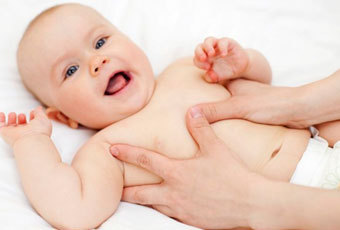 ObjetivosConocer las características generales anatómicas, fisiológicas y biomecánicas del aparato respiratorio, así como las diferencias existentes entre el adulto, el niño y el lactanteAprender las bases fisiopatológicas de la obstrucciónConocer la fisiopatología, signos y síntomas de las principales enfermedades en pediatría, incluyendo las características especiales de las enfermedades neurológicasDotar al fisioterapeuta de los conocimientos y herramientas necesarias para llevar a cabo una completa exploración física, valoración y auscultaciónFamiliarizarse con los diferentes tipos de ruidos respiratorios, e identificar las características específicas de éstos en la edad infantilConocer los objetivos y efectos fisiológicos de las técnicas manuales e instrumentales de fisioterapia respiratoriaSaber cuánd y cómo aplicar de manera correcta cada una de las técnicasUtilizar el razonamiento clínico para decidir qué técnicas utilizar y en qué orden, para garantizar el mejor tratamiento posibleConocer los principios de la Aerosolterapia, para saber cómo y cuándo aplicarla, con el fin de optimizar la deposición pulmonar del medicamentoSer capaces de enseñar a padres/pacientes la correcta utilización de los distintos dispositivos dentro de la terapia inhaladaSaber orientar a los padres en el manejo de la enfermedad, y explicarles unas normas básicas para el domicilio (higiene, detección de signos y síntomas, grado de temperatura y humedad, hidratación...)Programa completo del curso1. Introducción, histora y estado actual del tema2. Recuerdo anatómico y fisiológico del aparato respiratorioEstructuras que intervienen¿Cómo se produce la ventilación?Diferencias regionales en la ventilación y la perfusiónIntercambio de gases (difusión)Mucosa respiratoria y ciliosPunto de igual presiónObstrucción / restricciónEcuacón de RohrerAsincronismo ventilatorioTransporte mucociliarCaracterísticas específicas en el lactante3. Bases fisiopatológicas de la obstrucción4. Principales entidades patológicasBronquiolitisFibrosis quísticaAsmaNeumoníasAtelectasiasProbleas respiratorios asociados a patología neurológica:Enfermedades neuromusculares (AME, Duchenne)Parálisis Cerebral InfantilSíndrome de Down5. Evaluación y exploraciónAnamnesisExploración visual (patrón respiratorio, hiperinsuflación, tiraje, cianosis)Signos (%SatO2, FR, FC, pico de flujo de la tos, pico flujo espiratorio)Auscultación (ruidos normales y adventicios)Escalas clínicas6. Técnicas manuales de fisioterapia respiratoria y fundamentos fisiológicosTécnicas inspirtarorias rápidas: sonado de nariz, lavado nasal, drenaje rinofaríngeo retrógrado (con y sin suero) Técnicas inspiratorias lentas: inspirómetros incentivos, EDIC, suspiros, RIMTécnicas espiratorias lentas: ELTGOL/ELPr s Drenaje Autógeno/DAaTécnicas espiratorias rápidas: tos dirigida, tos asistida, tos provocada, cough assistSistemas PEP (flutter, acapella, threshold pep, pep Mask)Transición del tratamiento desde el lactante al niño pequeño (hasta los 8 años)Técnicas en desusoÁrbol de decisión terapéuticoEstructura de una sesión7. AerosolterapiaPrincipios de la AerosolterapiaPrincipales medicaciones y efectos buscadosOrden correcto de utilizaciónSistemas de inhalación (cartuchos presurizados, dispositivos de polvo seco, cámaras de inhalación y nebulizadores)8. Casos clínicosResolución teóricaResolución práctica9. Normas de higiene y conesjos para los padres10. Prácticas con pacientes (sujeto a disponibilidad)Profesor
Carlos PintadoMaster en Fisioterapia Respiratoria y Cardíaca en la Universidad Autónoma de Madrid.
Docente en la Universidad San Jorge (Zaragoza) de Fisioterapia Respiratoria y Fisioterapia Cardíaca.
Experto en Fisioterapia Respiratoria.
Miembro del Área de Fisioterapia Respiratoria de la SEPAR, del grupo de trabajo de Fisioterapia Respiratoria de Neumomadrid y de la Comisión de Fisioterapia del Colegio Profesional de Fisioterapeutas de la Comunidad de Madrid.MetodologíaEl curso será teórico-práctico. La parte teórica se realizará en formato de clase magistral con la participacion activa de todos los asistentes. La parte práctica se realizará entre los alumnos. También se realizarán casos clínicos con pacientes reales.